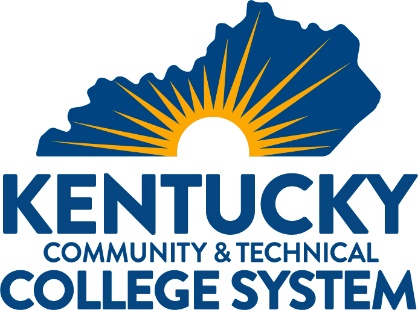 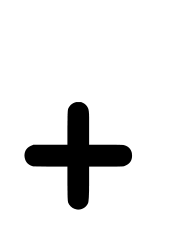 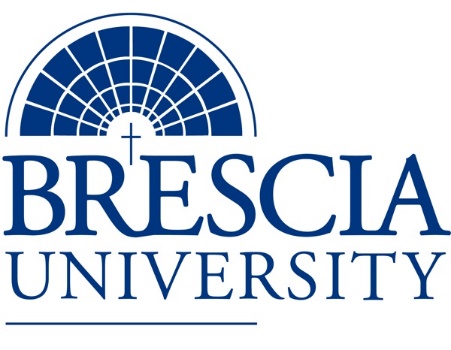 TRANSFER PATHWAY GUIDEAssociate of Applied Science to Bachelor in Integrated Studies Criminal Justice, Law EnforcementOverviewCompletion of the following curriculum will satisfy the requirements for Associates of Applied Science at the Kentucky Community and Technical College System and leads to a Bachelor’s Degree at Brescia University. Admission RequirementsOfficial transcript from all schools attended.  Combined grade point of average of a 2.0 or higher.Degree RequirementsStudents can apply to Brescia University at: https://www.brescia.edu/apply/ For any questions or additional information on tuition, deadlines, or start dates, please email BUconnections@brescia.eduGeneral Transfer RequirementsBrescia University can accept up to 77 hours of transfer credit from KCTCS from their associate of applied science for courses where a student made a grade of C or above.KCTCS AAS TO BU’s Bachelor Degree CHECKLIST Kentucky Community and Technical College SystemCategory 1: KCTCS General Education Core Requirements (33 hours)*World History is required at Brescia University. If not taken at KCTCS, will need to be taken at Brescia. Category 2: KCTCS Technical and Support Component (25 hours)BRESCIA UNIVERSITYMajor Requirements for Integrated Studies, Emphasis in BusinessUpdated: {8-26-2020}KCTCS CourseCourse or CategoryCredits{Institution}
CourseCompletedMAT 110 or HigherQuantitative Reasoning3Natural Sciences3Heritage/ Humanities*3ENG 101Writing I3ENG 102Writing II3COM 181Basic Public Speaking3POL 101American Govt3PSY 110General Psychology3SOC 101Intro to Sociology3Elective Courses6Digital Literacy OR General Education Elective.3Subtotal General Education Core Courses33KCTCS CourseCourse or CategoryCredits{Institution}
CourseCompletedCRJ 100Introduction to Criminal Justice 3CRJ 202Issues and Ethics in Criminal Justice 3CRJ 204Criminal Investigations 3CRJ 216Criminal Law 3CRJ 217Criminal Procedures 3CRJ 295Criminal Justice Capstone 1CRJ 215Introduction to Law Enforcement3Track Electives6Subtotal AAS Technical Courses25Brescia University CourseCourse NameCredits{Institution} CourseTaken at KCTCSEng 201Intro to Fiction3CS 105Office Applications3Spn 101 GER Foreign Language3Drm 325Oral Interpretation (GER UD Fine Arts)3Eng 341 or 342GER UD Literature3Phl 346 Business Ethics (GER UD Philosophy)3Th 318Faith & Justice (GER UD Theology)3BAd 301Business Law 3BAd 405Management Information Systems3BAd 410Public Regulation of Business3Mgt 306Management Concepts3Mkt 307Marketing Concepts3BAd 418 Quantitative Methods for Business3Mgt 315 Personnel/Human Resource Management3BAd 418 Quantitative Methods for Business3IS 499Sr. Capstone (Final Paper Required)3SW 310 Social Issues and Diversity (UD Elective)3Mgt 308Organizational Behavior (Or another UD Elective)3Eco 201Principles of Economics I (or another Free Elective)3Eco 202Principles of Economics II (or another Free Elective)3Free Electives12-13Subtotal BRESCIA Credit Hours70Total Baccalaureate Degree Credit Hours128